貿易実務英語科目問題１　英単語　各1点✕20題　20点（２０分）問題２　英文和訳　各2点✕10題　20点（１５分）問題３　英文解釈(三答択一式)　各5点✕2題　10点（１０分） 第　　　　回　貿易実務検定試験C級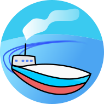 試験勉強用解答シート試験勉強用解答シート試験勉強用解答シート試験勉強用解答シート試験勉強用解答シート 第　　　　回　貿易実務検定試験C級点点50点点アイウエオカキクケコサシスセソタチツテト１２３４５６７８９１０１２注意事項　・本試験はWeb試験であるため、練習用としてご利用下さい。　・200点満点中160点以上(貿易実務・貿易英語の合計点)が合格基準です。　・著作権は貿易資格情報局～Bon voyage～に属します。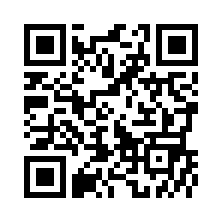 